Summer 2021 Kant’s Third Critique Reading GroupObjective: To complete Kant’s Third Critique: The Critique of Judgement Meetings: We will meet Fridays @ 1pm Over zoom (I will distribute weekly links), and also simultaneously at Coffee Break. Prepare for ~2hour sessions. Meeting Goals: Our plan is to get through all of Kant’s 3rd Critique. This means that if we don’t sufficiently finish a discussion in its due week, we will not continue on in the following week.Requirements: Do the reading! Ideally, come with prepared with questions & outlined arguments of interest. The latter is purely optional, but the more prepared you come, the better discussion will be!Req. Materials (Hyperlinked): Kant’s Critique of Pure Judgement, Please purchase the linked version of the text for accurate assignments and page numbers. Week 1 May 28: Beginning the 1st TimeAssigned: First IntroductionP. 1-53Week 2 July 2 : Beginning AgainAssigned: Preface; Introduction; P. 53-84 (5:167-198)Week 3 July 9: Analytic of The BeautifulAssigned: § 1-22P. 87-127 (5:201-44)Week 4 July 16: Analytic of the SublimeAssigned: § 23-29P. 128-159 (5:244-278)Week 5 July 23: Deduction of Judgements of TasteAssigned: § 30-54P. 160-212 (5:279-335)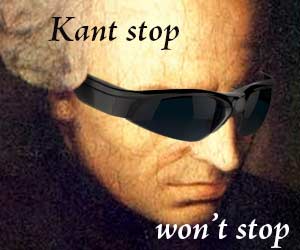 Week 6 July 30: Dialectic of Aesthetic Power of JudgmentAssigned: § 51-61P. 213-234 (5:337-362)Week 7 August 6: Analytic & Dialectic of the Teleological Power of JudgmentAssigned: § 62-78P. 235-284 (5:352-415)Week 8 August 13: Methodology of the Teleological Power of Judgment	Assigned: § 79-86P. 285-313 (5:416-447)Week 9 August 20: Moral Proof of the Existence of GodAssigned: § 87-91P. 313-346 (5:447-484)